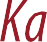 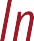 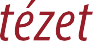 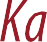 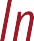 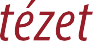 1068 Budapest, Városligeti fasor 42. | postacím: 1406 Budapest, Pf. 68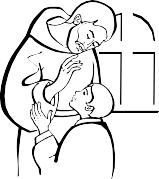 telefon: (+36-1) 479-3000 | honlap: www.katped.huKedves Pedagógus Kolléga!A központi igényfelmérőben / Katolikus Pedagógiai Intézet honlapján leadott kérése, telefonos egyeztetésünk alapján szeretném a szaktanácsadói látogatás részleteiről tájékoztatni. A szaktanácsadás során egy napot tervezek eltölteni intézményükben, amelynek során az Ön által választott foglalkozást/tanórát látogatom meg / konzultáció / problémamegoldás / a kért feladatok megoldásában segítek az alábbiak szerint.Támogató együttműködését előre is köszönöm.…….……………………., 2018. …………………..	 		…………………………….                                                			            szaktanácsadó                     A köznevelési intézményA köznevelési intézményOM azonosítójaneveérintett feladat-ellátási helyeaz intézmény vezetőjeA szaktanácsadóA szaktanácsadóoktatási azonosítójanevealkalmazott szakterületeA szaktanácsadói látogatás adataiA szaktanácsadói látogatás adataia szakterületa szaktanácsadás időpontja, időtartamaütemezett tevékenységekpl. óramegbeszélés  a pedagógus fejlődési terv     elkészítése  záró megbeszélés  konzultációelőzetes kéréseimelőzetesen kért dokumentumokhatáridőa szakmai kérdések, amelyekre választ váre-mailcím